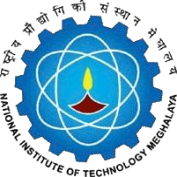 National Institute of Technology MeghalayaAn Institute of National ImportanceNational Institute of Technology MeghalayaAn Institute of National ImportanceNational Institute of Technology MeghalayaAn Institute of National ImportanceNational Institute of Technology MeghalayaAn Institute of National ImportanceNational Institute of Technology MeghalayaAn Institute of National ImportanceNational Institute of Technology MeghalayaAn Institute of National ImportanceNational Institute of Technology MeghalayaAn Institute of National ImportanceNational Institute of Technology MeghalayaAn Institute of National ImportanceNational Institute of Technology MeghalayaAn Institute of National ImportanceNational Institute of Technology MeghalayaAn Institute of National ImportanceCURRICULUMCURRICULUMCURRICULUMProgrammeProgrammeProgrammeMaster of Technology Master of Technology Master of Technology Master of Technology Master of Technology Year of RegulationYear of RegulationYear of RegulationYear of RegulationYear of Regulation2018-192018-192018-19DepartmentDepartmentDepartmentCivil EngineeringCivil EngineeringCivil EngineeringCivil EngineeringCivil EngineeringSemesterSemesterSemesterSemesterSemesterIIIIIICourse CodeCourse CodePavement MaterialsPavement MaterialsPre-requisitePre-requisiteCredit StructureCredit StructureCredit StructureCredit StructureMarks DistributionMarks DistributionMarks DistributionMarks DistributionMarks DistributionMarks DistributionCourse CodeCourse CodePavement MaterialsPavement MaterialsPre-requisitePre-requisiteLTPCINTINTMIDENDENDTotalCE 518CE 518Highway Materials Highway Materials NILNIL3003505050100100200Course ObjectivesCourse ObjectivesTo learn about various materials used in pavement construction.To understand fundamental properties and classification of   pavement materials.To learn about various bituminous mixes and their design.To learn about design bituminous mixes and their designTo learn about various materials used in pavement construction.To understand fundamental properties and classification of   pavement materials.To learn about various bituminous mixes and their design.To learn about design bituminous mixes and their designTo learn about various materials used in pavement construction.To understand fundamental properties and classification of   pavement materials.To learn about various bituminous mixes and their design.To learn about design bituminous mixes and their designCourse OutcomesCourse OutcomesCO1 To understand about variety of highway material, their properties and characterization. To understand about variety of highway material, their properties and characterization. To understand about variety of highway material, their properties and characterization. To understand about variety of highway material, their properties and characterization. To understand about variety of highway material, their properties and characterization. To understand about variety of highway material, their properties and characterization. To understand about variety of highway material, their properties and characterization. To understand about variety of highway material, their properties and characterization.Course ObjectivesCourse ObjectivesTo learn about various materials used in pavement construction.To understand fundamental properties and classification of   pavement materials.To learn about various bituminous mixes and their design.To learn about design bituminous mixes and their designTo learn about various materials used in pavement construction.To understand fundamental properties and classification of   pavement materials.To learn about various bituminous mixes and their design.To learn about design bituminous mixes and their designTo learn about various materials used in pavement construction.To understand fundamental properties and classification of   pavement materials.To learn about various bituminous mixes and their design.To learn about design bituminous mixes and their designCourse OutcomesCourse OutcomesCO2 To know about the variety of bituminous mixes and their design To know about the variety of bituminous mixes and their design To know about the variety of bituminous mixes and their design To know about the variety of bituminous mixes and their design To know about the variety of bituminous mixes and their design To know about the variety of bituminous mixes and their design To know about the variety of bituminous mixes and their design To know about the variety of bituminous mixes and their designCourse ObjectivesCourse ObjectivesTo learn about various materials used in pavement construction.To understand fundamental properties and classification of   pavement materials.To learn about various bituminous mixes and their design.To learn about design bituminous mixes and their designTo learn about various materials used in pavement construction.To understand fundamental properties and classification of   pavement materials.To learn about various bituminous mixes and their design.To learn about design bituminous mixes and their designTo learn about various materials used in pavement construction.To understand fundamental properties and classification of   pavement materials.To learn about various bituminous mixes and their design.To learn about design bituminous mixes and their designCourse OutcomesCourse OutcomesCO3 To know about properties of pavement quality concrete and their deign To know about properties of pavement quality concrete and their deign To know about properties of pavement quality concrete and their deign To know about properties of pavement quality concrete and their deign To know about properties of pavement quality concrete and their deign To know about properties of pavement quality concrete and their deign To know about properties of pavement quality concrete and their deign To know about properties of pavement quality concrete and their deignCourse ObjectivesCourse ObjectivesTo learn about various materials used in pavement construction.To understand fundamental properties and classification of   pavement materials.To learn about various bituminous mixes and their design.To learn about design bituminous mixes and their designTo learn about various materials used in pavement construction.To understand fundamental properties and classification of   pavement materials.To learn about various bituminous mixes and their design.To learn about design bituminous mixes and their designTo learn about various materials used in pavement construction.To understand fundamental properties and classification of   pavement materials.To learn about various bituminous mixes and their design.To learn about design bituminous mixes and their designCourse OutcomesCourse OutcomesCO5 To know about evaluation criteria for quality of design mix  To know about evaluation criteria for quality of design mix  To know about evaluation criteria for quality of design mix  To know about evaluation criteria for quality of design mix  To know about evaluation criteria for quality of design mix  To know about evaluation criteria for quality of design mix  To know about evaluation criteria for quality of design mix  To know about evaluation criteria for quality of design mix Course ObjectivesCourse ObjectivesTo learn about various materials used in pavement construction.To understand fundamental properties and classification of   pavement materials.To learn about various bituminous mixes and their design.To learn about design bituminous mixes and their designTo learn about various materials used in pavement construction.To understand fundamental properties and classification of   pavement materials.To learn about various bituminous mixes and their design.To learn about design bituminous mixes and their designTo learn about various materials used in pavement construction.To understand fundamental properties and classification of   pavement materials.To learn about various bituminous mixes and their design.To learn about design bituminous mixes and their designCourse OutcomesCourse OutcomesCourse ObjectivesCourse ObjectivesTo learn about various materials used in pavement construction.To understand fundamental properties and classification of   pavement materials.To learn about various bituminous mixes and their design.To learn about design bituminous mixes and their designTo learn about various materials used in pavement construction.To understand fundamental properties and classification of   pavement materials.To learn about various bituminous mixes and their design.To learn about design bituminous mixes and their designTo learn about various materials used in pavement construction.To understand fundamental properties and classification of   pavement materials.To learn about various bituminous mixes and their design.To learn about design bituminous mixes and their designCourse OutcomesCourse OutcomesSYLLABUSSYLLABUSSYLLABUSSYLLABUSSYLLABUSSYLLABUSSYLLABUSSYLLABUSSYLLABUSSYLLABUSSYLLABUSSYLLABUSSYLLABUSSYLLABUSSYLLABUSSYLLABUSNo.ContentContentContentContentContentContentContentContentContentContentHoursHoursHoursCOsCOsIUnit I Aggregates:Classification, physical properties of aggregates, Gradation of aggregates, skid resistance and polishing value of aggregates. Unit I Aggregates:Classification, physical properties of aggregates, Gradation of aggregates, skid resistance and polishing value of aggregates. Unit I Aggregates:Classification, physical properties of aggregates, Gradation of aggregates, skid resistance and polishing value of aggregates. Unit I Aggregates:Classification, physical properties of aggregates, Gradation of aggregates, skid resistance and polishing value of aggregates. Unit I Aggregates:Classification, physical properties of aggregates, Gradation of aggregates, skid resistance and polishing value of aggregates. Unit I Aggregates:Classification, physical properties of aggregates, Gradation of aggregates, skid resistance and polishing value of aggregates. Unit I Aggregates:Classification, physical properties of aggregates, Gradation of aggregates, skid resistance and polishing value of aggregates. Unit I Aggregates:Classification, physical properties of aggregates, Gradation of aggregates, skid resistance and polishing value of aggregates. Unit I Aggregates:Classification, physical properties of aggregates, Gradation of aggregates, skid resistance and polishing value of aggregates. Unit I Aggregates:Classification, physical properties of aggregates, Gradation of aggregates, skid resistance and polishing value of aggregates. 666CO1CO1IIUnit II Soil:Soil classification, geotechnical properties of soil, strength and durability properties of soil, structural and constructional problems in soil subgrade, Sub-soil drainage, Soil stabilization using lime, flyash, geosynthetics etc.Unit II Soil:Soil classification, geotechnical properties of soil, strength and durability properties of soil, structural and constructional problems in soil subgrade, Sub-soil drainage, Soil stabilization using lime, flyash, geosynthetics etc.Unit II Soil:Soil classification, geotechnical properties of soil, strength and durability properties of soil, structural and constructional problems in soil subgrade, Sub-soil drainage, Soil stabilization using lime, flyash, geosynthetics etc.Unit II Soil:Soil classification, geotechnical properties of soil, strength and durability properties of soil, structural and constructional problems in soil subgrade, Sub-soil drainage, Soil stabilization using lime, flyash, geosynthetics etc.Unit II Soil:Soil classification, geotechnical properties of soil, strength and durability properties of soil, structural and constructional problems in soil subgrade, Sub-soil drainage, Soil stabilization using lime, flyash, geosynthetics etc.Unit II Soil:Soil classification, geotechnical properties of soil, strength and durability properties of soil, structural and constructional problems in soil subgrade, Sub-soil drainage, Soil stabilization using lime, flyash, geosynthetics etc.Unit II Soil:Soil classification, geotechnical properties of soil, strength and durability properties of soil, structural and constructional problems in soil subgrade, Sub-soil drainage, Soil stabilization using lime, flyash, geosynthetics etc.Unit II Soil:Soil classification, geotechnical properties of soil, strength and durability properties of soil, structural and constructional problems in soil subgrade, Sub-soil drainage, Soil stabilization using lime, flyash, geosynthetics etc.Unit II Soil:Soil classification, geotechnical properties of soil, strength and durability properties of soil, structural and constructional problems in soil subgrade, Sub-soil drainage, Soil stabilization using lime, flyash, geosynthetics etc.Unit II Soil:Soil classification, geotechnical properties of soil, strength and durability properties of soil, structural and constructional problems in soil subgrade, Sub-soil drainage, Soil stabilization using lime, flyash, geosynthetics etc.666CO1CO1IIIUNIT III Bitumen: Manufacturing of bitumen, chemical composition constituents, structure and Rheology,
Mechanical and engineering properties of bitumen, Tests on bitumen, Emulsions, Tar –
Properties, types, modifications, Durability of bitumen, Adhesion of bitumen, Modified bitumen.UNIT III Bitumen: Manufacturing of bitumen, chemical composition constituents, structure and Rheology,
Mechanical and engineering properties of bitumen, Tests on bitumen, Emulsions, Tar –
Properties, types, modifications, Durability of bitumen, Adhesion of bitumen, Modified bitumen.UNIT III Bitumen: Manufacturing of bitumen, chemical composition constituents, structure and Rheology,
Mechanical and engineering properties of bitumen, Tests on bitumen, Emulsions, Tar –
Properties, types, modifications, Durability of bitumen, Adhesion of bitumen, Modified bitumen.UNIT III Bitumen: Manufacturing of bitumen, chemical composition constituents, structure and Rheology,
Mechanical and engineering properties of bitumen, Tests on bitumen, Emulsions, Tar –
Properties, types, modifications, Durability of bitumen, Adhesion of bitumen, Modified bitumen.UNIT III Bitumen: Manufacturing of bitumen, chemical composition constituents, structure and Rheology,
Mechanical and engineering properties of bitumen, Tests on bitumen, Emulsions, Tar –
Properties, types, modifications, Durability of bitumen, Adhesion of bitumen, Modified bitumen.UNIT III Bitumen: Manufacturing of bitumen, chemical composition constituents, structure and Rheology,
Mechanical and engineering properties of bitumen, Tests on bitumen, Emulsions, Tar –
Properties, types, modifications, Durability of bitumen, Adhesion of bitumen, Modified bitumen.UNIT III Bitumen: Manufacturing of bitumen, chemical composition constituents, structure and Rheology,
Mechanical and engineering properties of bitumen, Tests on bitumen, Emulsions, Tar –
Properties, types, modifications, Durability of bitumen, Adhesion of bitumen, Modified bitumen.UNIT III Bitumen: Manufacturing of bitumen, chemical composition constituents, structure and Rheology,
Mechanical and engineering properties of bitumen, Tests on bitumen, Emulsions, Tar –
Properties, types, modifications, Durability of bitumen, Adhesion of bitumen, Modified bitumen.UNIT III Bitumen: Manufacturing of bitumen, chemical composition constituents, structure and Rheology,
Mechanical and engineering properties of bitumen, Tests on bitumen, Emulsions, Tar –
Properties, types, modifications, Durability of bitumen, Adhesion of bitumen, Modified bitumen.UNIT III Bitumen: Manufacturing of bitumen, chemical composition constituents, structure and Rheology,
Mechanical and engineering properties of bitumen, Tests on bitumen, Emulsions, Tar –
Properties, types, modifications, Durability of bitumen, Adhesion of bitumen, Modified bitumen.666CO1CO1IVUNIT IV Bituminous Mixes: Type of mixes- Hot mix asphalt, warm mix asphalt, cold mixes and emulsion. Design of bituminous mixes, Desirable properties of mixes, Tests on bituminous mixes, Fillers, Theory of fillers and specifications. Marshall mix design method, Superpave mix design method etc.……………UNIT IV Bituminous Mixes: Type of mixes- Hot mix asphalt, warm mix asphalt, cold mixes and emulsion. Design of bituminous mixes, Desirable properties of mixes, Tests on bituminous mixes, Fillers, Theory of fillers and specifications. Marshall mix design method, Superpave mix design method etc.……………UNIT IV Bituminous Mixes: Type of mixes- Hot mix asphalt, warm mix asphalt, cold mixes and emulsion. Design of bituminous mixes, Desirable properties of mixes, Tests on bituminous mixes, Fillers, Theory of fillers and specifications. Marshall mix design method, Superpave mix design method etc.……………UNIT IV Bituminous Mixes: Type of mixes- Hot mix asphalt, warm mix asphalt, cold mixes and emulsion. Design of bituminous mixes, Desirable properties of mixes, Tests on bituminous mixes, Fillers, Theory of fillers and specifications. Marshall mix design method, Superpave mix design method etc.……………UNIT IV Bituminous Mixes: Type of mixes- Hot mix asphalt, warm mix asphalt, cold mixes and emulsion. Design of bituminous mixes, Desirable properties of mixes, Tests on bituminous mixes, Fillers, Theory of fillers and specifications. Marshall mix design method, Superpave mix design method etc.……………UNIT IV Bituminous Mixes: Type of mixes- Hot mix asphalt, warm mix asphalt, cold mixes and emulsion. Design of bituminous mixes, Desirable properties of mixes, Tests on bituminous mixes, Fillers, Theory of fillers and specifications. Marshall mix design method, Superpave mix design method etc.……………UNIT IV Bituminous Mixes: Type of mixes- Hot mix asphalt, warm mix asphalt, cold mixes and emulsion. Design of bituminous mixes, Desirable properties of mixes, Tests on bituminous mixes, Fillers, Theory of fillers and specifications. Marshall mix design method, Superpave mix design method etc.……………UNIT IV Bituminous Mixes: Type of mixes- Hot mix asphalt, warm mix asphalt, cold mixes and emulsion. Design of bituminous mixes, Desirable properties of mixes, Tests on bituminous mixes, Fillers, Theory of fillers and specifications. Marshall mix design method, Superpave mix design method etc.……………UNIT IV Bituminous Mixes: Type of mixes- Hot mix asphalt, warm mix asphalt, cold mixes and emulsion. Design of bituminous mixes, Desirable properties of mixes, Tests on bituminous mixes, Fillers, Theory of fillers and specifications. Marshall mix design method, Superpave mix design method etc.……………UNIT IV Bituminous Mixes: Type of mixes- Hot mix asphalt, warm mix asphalt, cold mixes and emulsion. Design of bituminous mixes, Desirable properties of mixes, Tests on bituminous mixes, Fillers, Theory of fillers and specifications. Marshall mix design method, Superpave mix design method etc.……………999CO2, CO4 CO2, CO4 VUNIT V Cement Concrete:Constituents and requirements, Physical, plastic and structural properties of concrete, Factors influencing mix design, Design of concrete mixes for dry lean concrete and pavement quality concrete with appropriate admixtures like flyash and high range water reducing admixtures etc.UNIT V Cement Concrete:Constituents and requirements, Physical, plastic and structural properties of concrete, Factors influencing mix design, Design of concrete mixes for dry lean concrete and pavement quality concrete with appropriate admixtures like flyash and high range water reducing admixtures etc.UNIT V Cement Concrete:Constituents and requirements, Physical, plastic and structural properties of concrete, Factors influencing mix design, Design of concrete mixes for dry lean concrete and pavement quality concrete with appropriate admixtures like flyash and high range water reducing admixtures etc.UNIT V Cement Concrete:Constituents and requirements, Physical, plastic and structural properties of concrete, Factors influencing mix design, Design of concrete mixes for dry lean concrete and pavement quality concrete with appropriate admixtures like flyash and high range water reducing admixtures etc.UNIT V Cement Concrete:Constituents and requirements, Physical, plastic and structural properties of concrete, Factors influencing mix design, Design of concrete mixes for dry lean concrete and pavement quality concrete with appropriate admixtures like flyash and high range water reducing admixtures etc.UNIT V Cement Concrete:Constituents and requirements, Physical, plastic and structural properties of concrete, Factors influencing mix design, Design of concrete mixes for dry lean concrete and pavement quality concrete with appropriate admixtures like flyash and high range water reducing admixtures etc.UNIT V Cement Concrete:Constituents and requirements, Physical, plastic and structural properties of concrete, Factors influencing mix design, Design of concrete mixes for dry lean concrete and pavement quality concrete with appropriate admixtures like flyash and high range water reducing admixtures etc.UNIT V Cement Concrete:Constituents and requirements, Physical, plastic and structural properties of concrete, Factors influencing mix design, Design of concrete mixes for dry lean concrete and pavement quality concrete with appropriate admixtures like flyash and high range water reducing admixtures etc.UNIT V Cement Concrete:Constituents and requirements, Physical, plastic and structural properties of concrete, Factors influencing mix design, Design of concrete mixes for dry lean concrete and pavement quality concrete with appropriate admixtures like flyash and high range water reducing admixtures etc.UNIT V Cement Concrete:Constituents and requirements, Physical, plastic and structural properties of concrete, Factors influencing mix design, Design of concrete mixes for dry lean concrete and pavement quality concrete with appropriate admixtures like flyash and high range water reducing admixtures etc.999CO3, CO4CO3, CO4Total HoursTotal HoursTotal HoursTotal HoursTotal HoursTotal HoursTotal HoursTotal HoursTotal HoursTotal HoursTotal Hours363636Essential ReadingsEssential ReadingsEssential ReadingsEssential ReadingsEssential ReadingsEssential ReadingsEssential ReadingsEssential ReadingsEssential ReadingsEssential ReadingsEssential ReadingsEssential ReadingsEssential ReadingsEssential ReadingsEssential ReadingsEssential ReadingsKadiyali, L.R., Traffic Engineering and Transport Planning, Khanna Publishers, New Delhi, 2002.Kadiyali, L.R., Traffic Engineering and Transport Planning, Khanna Publishers, New Delhi, 2002.Kadiyali, L.R., Traffic Engineering and Transport Planning, Khanna Publishers, New Delhi, 2002.Kadiyali, L.R., Traffic Engineering and Transport Planning, Khanna Publishers, New Delhi, 2002.Kadiyali, L.R., Traffic Engineering and Transport Planning, Khanna Publishers, New Delhi, 2002.Kadiyali, L.R., Traffic Engineering and Transport Planning, Khanna Publishers, New Delhi, 2002.Kadiyali, L.R., Traffic Engineering and Transport Planning, Khanna Publishers, New Delhi, 2002.Kadiyali, L.R., Traffic Engineering and Transport Planning, Khanna Publishers, New Delhi, 2002.Kadiyali, L.R., Traffic Engineering and Transport Planning, Khanna Publishers, New Delhi, 2002.Kadiyali, L.R., Traffic Engineering and Transport Planning, Khanna Publishers, New Delhi, 2002.Kadiyali, L.R., Traffic Engineering and Transport Planning, Khanna Publishers, New Delhi, 2002.Kadiyali, L.R., Traffic Engineering and Transport Planning, Khanna Publishers, New Delhi, 2002.Kadiyali, L.R., Traffic Engineering and Transport Planning, Khanna Publishers, New Delhi, 2002.Kadiyali, L.R., Traffic Engineering and Transport Planning, Khanna Publishers, New Delhi, 2002.Kadiyali, L.R., Traffic Engineering and Transport Planning, Khanna Publishers, New Delhi, 2002.Kadiyali, L.R., Traffic Engineering and Transport Planning, Khanna Publishers, New Delhi, 2002.Vragwan, Khanna S.K., Justo C.E.G., Highway Engineering, Nem Chand & Bros., Roorkee, 2001Vragwan, Khanna S.K., Justo C.E.G., Highway Engineering, Nem Chand & Bros., Roorkee, 2001Vragwan, Khanna S.K., Justo C.E.G., Highway Engineering, Nem Chand & Bros., Roorkee, 2001Vragwan, Khanna S.K., Justo C.E.G., Highway Engineering, Nem Chand & Bros., Roorkee, 2001Vragwan, Khanna S.K., Justo C.E.G., Highway Engineering, Nem Chand & Bros., Roorkee, 2001Vragwan, Khanna S.K., Justo C.E.G., Highway Engineering, Nem Chand & Bros., Roorkee, 2001Vragwan, Khanna S.K., Justo C.E.G., Highway Engineering, Nem Chand & Bros., Roorkee, 2001Vragwan, Khanna S.K., Justo C.E.G., Highway Engineering, Nem Chand & Bros., Roorkee, 2001Vragwan, Khanna S.K., Justo C.E.G., Highway Engineering, Nem Chand & Bros., Roorkee, 2001Vragwan, Khanna S.K., Justo C.E.G., Highway Engineering, Nem Chand & Bros., Roorkee, 2001Vragwan, Khanna S.K., Justo C.E.G., Highway Engineering, Nem Chand & Bros., Roorkee, 2001Vragwan, Khanna S.K., Justo C.E.G., Highway Engineering, Nem Chand & Bros., Roorkee, 2001Vragwan, Khanna S.K., Justo C.E.G., Highway Engineering, Nem Chand & Bros., Roorkee, 2001Vragwan, Khanna S.K., Justo C.E.G., Highway Engineering, Nem Chand & Bros., Roorkee, 2001Vragwan, Khanna S.K., Justo C.E.G., Highway Engineering, Nem Chand & Bros., Roorkee, 2001Vragwan, Khanna S.K., Justo C.E.G., Highway Engineering, Nem Chand & Bros., Roorkee, 2001IRC 37:2018 Guidelines for the design of flexible pavementsIRC 37:2018 Guidelines for the design of flexible pavementsIRC 37:2018 Guidelines for the design of flexible pavementsIRC 37:2018 Guidelines for the design of flexible pavementsIRC 37:2018 Guidelines for the design of flexible pavementsIRC 37:2018 Guidelines for the design of flexible pavementsIRC 37:2018 Guidelines for the design of flexible pavementsIRC 37:2018 Guidelines for the design of flexible pavementsIRC 37:2018 Guidelines for the design of flexible pavementsIRC 37:2018 Guidelines for the design of flexible pavementsIRC 37:2018 Guidelines for the design of flexible pavementsIRC 37:2018 Guidelines for the design of flexible pavementsIRC 37:2018 Guidelines for the design of flexible pavementsIRC 37:2018 Guidelines for the design of flexible pavementsIRC 37:2018 Guidelines for the design of flexible pavementsIRC 37:2018 Guidelines for the design of flexible pavementsIRC 44:2017 Guidelines for cement concrete mix design for pavementsIRC 44:2017 Guidelines for cement concrete mix design for pavementsIRC 44:2017 Guidelines for cement concrete mix design for pavementsIRC 44:2017 Guidelines for cement concrete mix design for pavementsIRC 44:2017 Guidelines for cement concrete mix design for pavementsIRC 44:2017 Guidelines for cement concrete mix design for pavementsIRC 44:2017 Guidelines for cement concrete mix design for pavementsIRC 44:2017 Guidelines for cement concrete mix design for pavementsIRC 44:2017 Guidelines for cement concrete mix design for pavementsIRC 44:2017 Guidelines for cement concrete mix design for pavementsIRC 44:2017 Guidelines for cement concrete mix design for pavementsIRC 44:2017 Guidelines for cement concrete mix design for pavementsIRC 44:2017 Guidelines for cement concrete mix design for pavementsIRC 44:2017 Guidelines for cement concrete mix design for pavementsIRC 44:2017 Guidelines for cement concrete mix design for pavementsIRC 44:2017 Guidelines for cement concrete mix design for pavementsSupplementary ReadingsSupplementary ReadingsSupplementary ReadingsSupplementary ReadingsSupplementary ReadingsSupplementary ReadingsSupplementary ReadingsSupplementary ReadingsSupplementary ReadingsSupplementary ReadingsSupplementary ReadingsSupplementary ReadingsSupplementary ReadingsSupplementary ReadingsSupplementary ReadingsSupplementary ReadingsMinistry of road transportation and highways manuals.Ministry of road transportation and highways manuals.Ministry of road transportation and highways manuals.Ministry of road transportation and highways manuals.Ministry of road transportation and highways manuals.Ministry of road transportation and highways manuals.Ministry of road transportation and highways manuals.Ministry of road transportation and highways manuals.Ministry of road transportation and highways manuals.Ministry of road transportation and highways manuals.Ministry of road transportation and highways manuals.Ministry of road transportation and highways manuals.Ministry of road transportation and highways manuals.Ministry of road transportation and highways manuals.Ministry of road transportation and highways manuals.Ministry of road transportation and highways manuals.IRC 58:2015 Guidelines for the design of plain jointed rigid pavements for highwaysIRC 58:2015 Guidelines for the design of plain jointed rigid pavements for highwaysIRC 58:2015 Guidelines for the design of plain jointed rigid pavements for highwaysIRC 58:2015 Guidelines for the design of plain jointed rigid pavements for highwaysIRC 58:2015 Guidelines for the design of plain jointed rigid pavements for highwaysIRC 58:2015 Guidelines for the design of plain jointed rigid pavements for highwaysIRC 58:2015 Guidelines for the design of plain jointed rigid pavements for highwaysIRC 58:2015 Guidelines for the design of plain jointed rigid pavements for highwaysIRC 58:2015 Guidelines for the design of plain jointed rigid pavements for highwaysIRC 58:2015 Guidelines for the design of plain jointed rigid pavements for highwaysIRC 58:2015 Guidelines for the design of plain jointed rigid pavements for highwaysIRC 58:2015 Guidelines for the design of plain jointed rigid pavements for highwaysIRC 58:2015 Guidelines for the design of plain jointed rigid pavements for highwaysIRC 58:2015 Guidelines for the design of plain jointed rigid pavements for highwaysIRC 58:2015 Guidelines for the design of plain jointed rigid pavements for highwaysIRC 58:2015 Guidelines for the design of plain jointed rigid pavements for highways